NAZIV AKTIVNOSTI: Pletenje venčka iz regratovih cvetov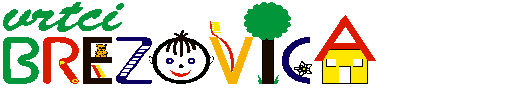 Nova pot 91351 Brezovica01 36 51 233www.vrtci-brezovica.si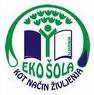 področje aktivnosti po kurikulumu Gibanje, naravastarost otrok1-3strokovni delavkiKati Možina, Fani Kastelicnamen aktivnostiSprehod v bližnjo okolico.Pletenje venčka iz regratovih cvetov.potreben materialRegratovi cvetovi,podloga za sedenje.opis aktivnosti(navodilo za aktivnosti)Z otrokom naberite regratove cvetove z dolgimi peclji. Poiščite udoben kotiček in iz treh cvetov začnite plesti venček.Dodajate nove cvetove. Ko je kitka dovolj dolga, jo spnete.Otroku jo poveznete (lahko tudi pripnete) na glavo.Mali princ, princeska zapleše ples pomladi...Misel, komentar vzgojiteljiceUžitni, zdravilni in uporabni so vsi deli regrata.Omogočimo in spodbujamo gibalne dejavnosti otrok.